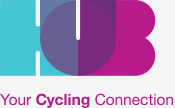 HUB Langley Meeting Minutes - Nov 19, 2018Date:		Monday, Nov 19, 2018Location:	Murray Creek Room, Township of Langley Civic Facility20338 – 65 Avenue, Langley, BC V2Y 3J1Chair:		Tony BisigMinutes:	Mitchell NurseAttendees:	Tony Bisig, Mitchell Nurse, Sarah Kikkert, Michelle Truong, Geraldine Jordan, Johanna Jordan1. Meeting called to order at 19:00.2. Welcome and introductions.3. Minutes of October 2018 adopted.4. 20/20 Infrastructure Challenge - Results were discussed. Surrey, Langley, West Vancouver, Burnaby, North Vancouver all had the most pieces completed. Mitch will post results to the Facebook page.5. Bike to Work Week - Tony and Kathryn set up the tent at Carvolth Exchange at 7:30 am. Mitch came at 9:00 to replace Kathryn. Several cyclists and transit passengers stopped by to talk. A discussion of Carvolth vs. Golden Ears Bridge took place. The committee decided on an afternoon event at Carvolth Exchange for the next Bike to Work Week. 6. 208 Street and Sutton Road Marking - Tony received an email from Sutton Road Marking seeking feedback for the recent road treatment on the 208 St overpass. Tony spoke to the owner and explained that HUB could not endorse the product. They did offer to show committee members some bike box work they have done in other cities. 7. HASTeBC - Tony was contacted to attend a stakeholder meeting to discuss traffic management around Richard Bulpitt Elementary School. Representatives from ICBC, Councillor Arnason, Township employees (Tammy from engineering), School principal, HASTeBC, and Tony all met and discussed the situation at a stakeholder meeting. Tony will email the committee the planned walkabout time and location for early December.8. 201 Street - Township is exploring a multi-use path from 96th Ave to Golden Ears Bridge on 201 Street. 9. Local Government - Tony distributed a congratulatory letter to committee members to look over. It was discussed that we send a letter to each councillor as a way to reinforce our existing relationship. 10. There was a general discussion regarding the forming of a delegation to present at council to persuade a change of bylaws on road design.11. It was agreed that the order of items to complete would be as follows: Send congratulatory letter to counillorsWrite an article in the paper regarding current stakeholder group with HASTeBCMeet with councillors to gauge ideas on where to effect change (bylaws, etc.)Delegation to Council12. Meeting adjourned at 20:30.12. Next meeting to take place on Monday, January 21, 2019.